MAI DES Z'ARTS 2007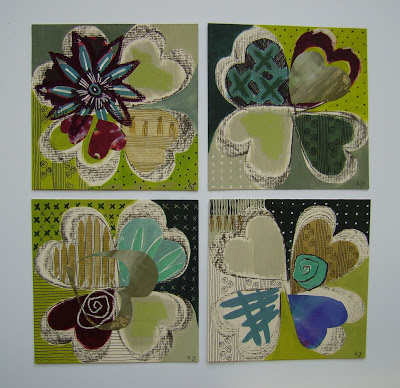 La peinture fine et sensible de Sabine Jeangeorges, artiste multi-talents, comédienne, décoratrice, cantatrice.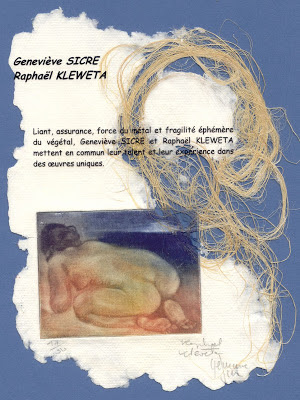 Raphaël Kleweta graveur sur bois et sur cuivre, eaux-fortes et burin, a fondé sa propre maison d'édition pour laquelle il a illustré de très nombreux livres Geneviève Sicre, passionnée d'herborisation, transforme le végétal dans la création de papier de fibres.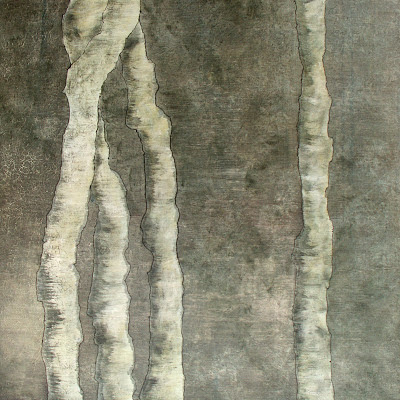    La peinture dépouillée de Caty Pech: une confrontation avec la matière



















Claude Roux façonne, le plus souvent en terre de grès, des personnages émouvants et parfois drôles qui capent le regard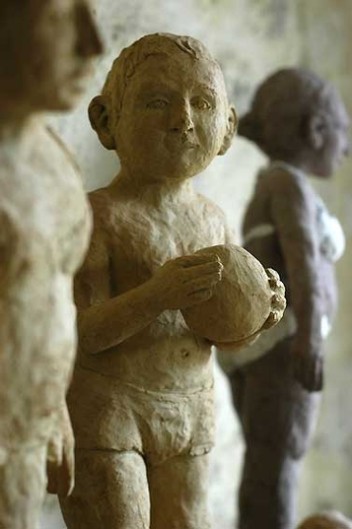 